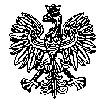 KOMENDA  WOJEWÓDZKA  POLICJIz siedzibą w RadomiuSekcja Zamówień Publicznych	ul. 11 Listopada 37/59,      26-600 Radomtel. 47 701 31 03		tel. 47 701 20 02       Radom, dnia 28.07.2023r                   Egz. poj.ZP – 1436/23	     WYKONAWCYInformacja z otwarcia ofertdotyczy postępowania o udzielenie zamówienia publicznego w trybie przetargu nieograniczonego w przedmiocie zamówienia  pn. Zakup i dostawa oleju napędowego grzewczego dla potrzeb jednostek Policji garnizonu mazowieckiego  	Nr spr. 14/23Zamawiający - Komenda Wojewódzka Policji z siedzibą w Radomiu, działając na podstawie art. 222  ust. 5 ustawy z dnia 11 września 2019r. Prawo zamówień publicznych ( Dz. U. z 2022r. poz. 1710 z późn. zm. ) informuje, iż w wyznaczonym przez Zamawiającego terminie tj. do dnia 28.07.2023r., do godziny 10:00 – wpłynęło 9   ofert  w przedmiotowym postępowaniu prowadzonym za pośrednictwem platformazakupowa.pl pod adresem: https://platformazakupowa.pl/pn/kwp_radom       Nazwy albo imiona i nazwiska oraz siedziby lub miejsca prowadzonej działalności gospodarczej albo miejsca zamieszkania Wykonawców, których oferty zostały otwarte, ceny lub koszty zawarte w ofertach:Oferta nr 1 ARAN Spółka z ograniczoną odpowiedzialnością w Wyszkowie Spółka komandytowa  ul. Serocka 39, 07-200 WyszkówZadanie nr 2 Cena brutto – 169 730,16 zł  Zadanie nr 3Cena brutto-  103 595,52 zł Zadanie nr 7Cena brutto-  22 199,04 zł Oferta nr 2  PETROJET SP. Z O.O.KIESZEK 52, 26-670 PIONKIZadanie nr 1 Cena brutto -  130 766,22 zł Oferta nr 3  TYMWOD A.S Strzeleccy Spółka Jawna Ul. Gwardyjska 1196-500 Sochaczew Zadanie nr 1Cena brutto -  133 541,10 złZadanie nr 2 Cena brutto -  173 792, 85 zł Zadanie nr 3Cena brutto -  106 075,20 złZadanie nr 4Cena brutto -  104 654,55 złZadanie nr 5Cena brutto -  8050,35 złZadanie nr 6Cena brutto -  31 254,30 złZadanie nr 7Cena brutto -  22 730,40 złOferta nr 4 DAMO sp.z o.o. sp.k ul. Małszyce 2d/2e ,  99-400 ŁowiczZadanie nr 4Cena brutto -104 926,38 zł Zadanie nr 5Cena brutto- 8 071,26 zł Zadanie nr 6Cena brutto-  31 335,48 zł  Oferta nr 5PETROKAN PALIWA Sp.z o.o.Al. Chopina 2/487-800 WłocławekZadanie nr 4Cena brutto-  105 198, 21  złZadanie nr 5Cena brutto-  8 092,17  złOferta nr 6TERM-OIL SPÓŁKA Z OGRANICZONĄ ODPOWIEDZIALNOŚCIĄul. Ofiar Firleja 7, 26-600 RadomZadanie nr 1Cena brutto-  131 459, 94  zł Oferta nr 7KONKRET SPÓŁKA Z OGRANICZONĄ ODPOWIEDZIALNOŚCIĄUl. Mariańskiego 3626-600 RadomZadanie nr 1 Cena brutto – 131 113,08 złZadanie nr 6Cena brutto – 30 929,58 złOferta nr 8 MER-TRANS MICHAŁ PAJDZIŃSKI 26-640 SKARYSZEW, GRABINA 2Zadanie nr 1Cena brutto-  133 887,96 złOferta nr 9PHU PETROMOT Ul. Konińska 4562-560 SkulskZadanie nr 4 Cena brutto- 102 751,74 złZadanie nr 5Cena brutto-  8 154,90 zł        Z poważaniemKierownikSekcji Zamówień PublicznychKWP z s. w RadomiuJustyna KowalskaInformację z otwarcia ofert opublikowano na platformie zakupowej Open Nexus, pod adresem www.platformazaqkupowa.pl/pn/kwp_radom w dniu  28.07.2023r.Opr. E.P.G